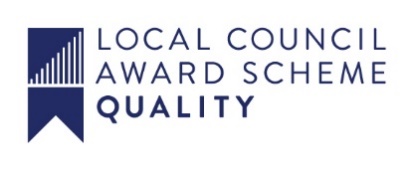 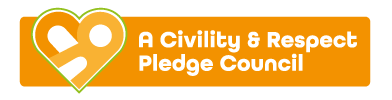 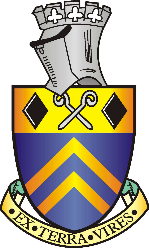 AGENDAREGENERATION COMMITTEE									21/09/2023Chair of Committee: Councillor D Taylor Councillors: Hannah Jowett-Frost, Mary Kerry, Chloe Morcombe, Steve Marshall-Clarke On Tuesday 26th September 2023 at 3:30pmAlfreton House Tearooms, Alfreton House, High Street, Alfreton, Derbyshire, DE55 7HHAll Members of the Committee are requested to attend for the purpose of considering and resolving the business to be transacted as set out in the following agenda.Yours sincerelyTina CrookesTown ClerkORDER OF BUSINESS13/23r To receive apologies for absence14/23r To receive any declarations of interest from Members15/23r Public Participation16/23r To consider any items which should be taken in exclusion of the press and public17/23r To read and consider the minutes of the last meeting18/23r To Approve the minutes of the last meeting as a correct record19/23r An update on progress so farArts TrailTo approve payment of £1,000.00 to Tony FisherConstitute a group of interested individualsApply for funding with support from group and ATCIdentify locations to meetShortlist artistsOutline plan of the projectBusiness Forum Interpretation Boards – CS Lewis and DH Lawrence board preparedMemorial Bench – Installed and unveiledLitter Pick Phone Box – Christmas wrap readyDecx – flags and displaysTo engage David Nieper Foundation in a town centre display ‘Alfreton in Bloomers’For regeneration to fund installationMonthly marketsTo receive a report on a market Oct 23Alfreton in BloomTo consider Alfreton in Bloom 2024 see attached informationTown Map To consider the offer of a free town map and booklet (example will be available)20/23r To review progress on Community Hub and consider future actions (email received from SISU)21/23r To approve payments from the Regeneration Budget 22/23   and 23/24 so farTony Fisher Arts Trail £1,000.0022/23r To review the budget 23/24 AccruedBudget 23/24ProjectSpend Remaining22/23Budget 23/24Project23/2423/24£1,000.00Membership and advice for market rights£399.60£600.40£7,000.00Town Brand/Festoons £6,265.00£735.00£1,437.60Hanging Baskets£1,437.60£0.00£200.000Business Forum£200.00£2,300.002800Artist Trail£1,064.46£4,035.54£200.001000Phone Box (Arts Trail)£300.00£900.00£544.00£3,000.00Interpretation Boards£1,890.00£1,654.00£1,000.000Memorial Bench£120.00£880.00Alfreton in Bloom£200.00-£200.00£5,681.60£14,800.00TOTAL£11,676.66£8,804.94Budget£15,000.00£15,000.00Underspend from 2022/23£5,681.60£5,681.60Total£20,681.60£11,676.66£9,004.94